TITLE: System Drives – GPOs’ practical guidelines for complex system diagnosticsSpeaker name and contactJochen Lohmeier, PhDDuration of workshop: 1:45h. Workshop language (please indicate which): English/SpanishProvides translation (please indicate): No/YesABSTRACTThe concepts of ‘field’ and ‘systems’ have been integral part of Gestalt practice in therapy and organisational consulting. From Sonia Nevis I learned to support families and teams by first finding what drives each client system constructively, rather than getting hooked by what the client presents as their problematic issue. Then I learned (from the sociologist Niklas Luhmann) that a ‘driver’ is a foundational principle in each social system: no system can sustain its Self without a unique way of functioning, defining its distinction from other systems. Whether it is personal / identity system, a family, a neighbourhood community, an organisation, an interaction group, a protest movement, a network, a functional sector, or an entire society, each of these is a different system, with its own self-recreating mechanism, distinguishes it from others. The identification of distinct drives of diverse systems has been helpful to me in awareness, meaning making, and design of Gestalt interventions, and is also helpful in taking into account more explicitly structural frame conditions, when supporting clients. This also helps clients to manage their dilemmas/polarities, and supports the search for realistic desirable (often: smallest possible) improvements. This way, the ‘field’ concept is hereby  expanded beyond its application for interaction situations in a moment (e.g. in therapy) and groups (e.g. teams) to make the dynamics of larger systems more accessible, and able to be impacted.Keywords: field, systems, large system, context, organism/environment, energy, boundaries, change of systems, agency/structure, organisational consulting, accompagniment of communitiesBio: Originally a geographer and economic development planner, who has lived and worked for decades in diverse parts of the world, I step by step migrated towards intervening with human dynamics. My passion now is with the interaction of individuals and groups within their large system contexts, with the ‘here & now’ embedded in our histories and what we leave to the next generations. TítuloUnidades del sistema: pautas prácticas de GPO para diagnósticos de sistemas complejosDuración del taller: 1:45hIdioma del taller: inglés/ españolAporta traducción: No/ SíRESUMENLos conceptos de 'campo' y 'sistemas' han sido parte integral de la práctica Gestalt en terapia y consultoría organizacional.De Sonia Nevis aprendí a apoyar a las familias y los equipos encontrando primero lo que impulsa cada sistema de cliente de manera constructiva, en lugar de quedar atrapado por lo que el cliente presenta como su problema problemático.Luego aprendí (del sociólogo Niklas Luhmann) que un 'conductor' es un principio fundamental en cada sistema social: ningún sistema puede sostenerse a sí mismo sin una forma única de funcionar, definiendo su distinción de otros sistemas. Ya sea un sistema personal/de identidad, una familia, una comunidad de vecinos, una organización, un grupo de interacción, un movimiento de protesta, una red, un sector funcional o una sociedad entera, cada uno de estos es un sistema diferente, con su propio ser. -Mecanismo recreativo, lo distingue de los demás.La identificación de distintos impulsos de diversos sistemas me ha sido útil en la toma de conciencia, la creación de significado y el diseño de intervenciones Gestalt, y también es útil para tener en cuenta las condiciones del marco estructural de manera más explícita, cuando se apoya a los clientes. Esto también ayuda a los clientes a manejar sus dilemas/polaridades y respalda la búsqueda de mejoras realistas deseables (a menudo: las más pequeñas posibles).De esta manera, el concepto de "campo" se expande más allá de su aplicación para situaciones de interacción en un momento (por ejemplo, en terapia) y grupos (por ejemplo, equipos) para hacer que la dinámica de sistemas más grandes sea más accesible y capaz de ser impactada.Palabras clave: campo, sistemas, gran sistema, contexto, organismo/ambiente, energía, límites, cambio de sistemas, agencia/estructura, consultoría organizacional, acompañamiento de comunidadesBio:Originalmente un geógrafo y planificador del desarrollo económico, que ha vivido y trabajado durante décadas en diversas partes del mundo, migré paso a paso para intervenir con la dinámica humana. Mi pasión ahora es la interacción de individuos y grupos dentro de sus contextos de grandes sistemas, con el 'aquí y ahora' incrustado en nuestras historias y lo que le dejamos a las próximas generaciones.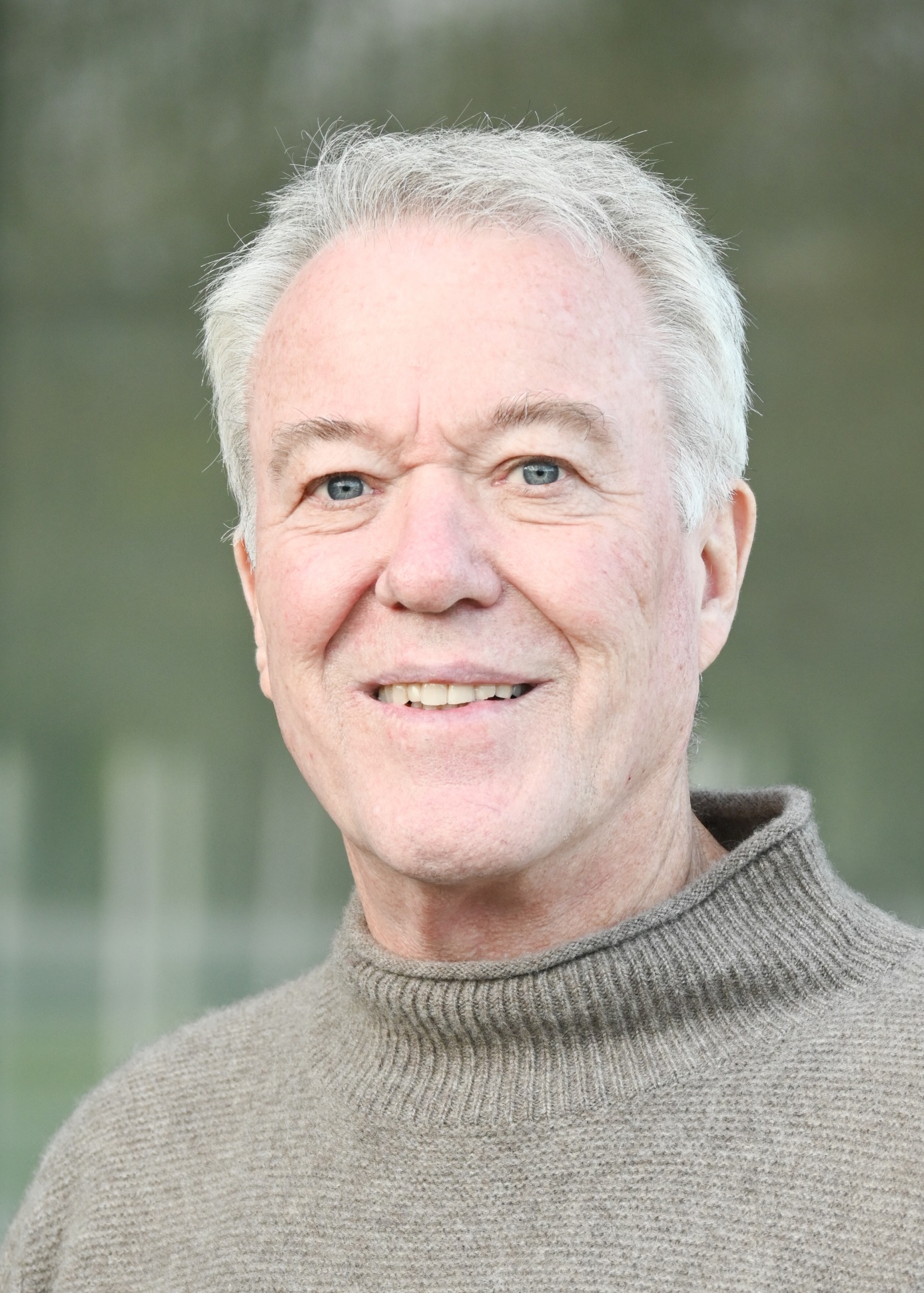 